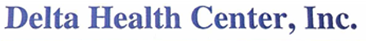 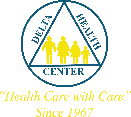 GISTRO DE PACIENTES (POR FAVOR IMPRIMIR)  Marque con un círculo el tamaño de su hogar en la tabla a continuación, luego cruce la fila y marque el rango de ingresos de su hogar.                                                                                                                                                  Revised 02.15.2023Delta Health Center Información y políticas para el pacientePOLÍTICA DE PROGRAMACIÓN DE NINGUNA MUESTRA Y CITASu proveedor médico quiere asegurarse de que usted y otros residentes del área tengan acceso a atención médica de alta calidad cuando sea necesario. Para garantizar el máximo acceso a los servicios médicos para todos nuestros pacientes, tenga en cuenta las siguientes políticas de citas:   Citas programadas: aunque haremos todo lo posible para recordarle su próxima cita médica por teléfono, correo postal o correo electrónico, usted es el responsable final de recordar la fecha y hora de su cita.   Cancelación de citas: Si no puede hacer su cita programada, debe llamarnos con al menos tres (3) días de anticipación para informarnos, para que podamos ofrecer su cita a otro paciente. El no proporcionar un aviso de 24 horas cuenta como una cita perdida.   Citas perdidas: debido a la falta crítica de acceso a los servicios médicos en nuestra área, las citas perdidas se toman muy en serio. Si pierde una cita, se le informará que no asistió a una cita. Si pierde una segunda cita sin la debida notificación dentro del mismo año calendario, se lo asignará a un "ESTADO DE NO HABER MOSTRADO" y las visitas subsiguientes solo se realizarán sin cita previa.AUTORIZACIÓN PARA DIVULGAR INFORMACIÓN Y PARA PAGAR BENEFICIOS ADELTA HEALTH CENTRE, INC. Y CONSENTIMIENTO PARA TRATAMIENTO   Por la presente autorizo ​​a Delta Health Center, Inc. (DHC) y sus empleados y agentes a divulgar mis registros médicos que documenten mi examen y tratamiento, incluidas las pruebas relacionadas con el SIDA y / o la información sobre el abuso de sustancias bajo solicitud válida.   Por la presente, asigno el pago directamente a DHC por cualquier procedimiento médico / quirúrgico realizado. Acepto que esta autorización será válida hasta que sea rescindida por escrito o reemplazada por una de una fecha posterior. Acepto ser financieramente responsable ante DHC por todos los cargos en caso de que no tenga un seguro o mi seguro sea rechazado y por cualquier saldo o cargo que no esté cubierto por mi seguro y / o que se determine que es mi responsabilidad. Entiendo y reconozco que si DHC presenta mi reclamo de seguro, seguiré siendo responsable de la cuenta y se esperará que pague cualquier monto adeudado si mi seguro no paga el reclamo dentro de los 45 días. Reconozco que cualquier monto citado como mis "costos de desembolso" es solo una estimación, y que la determinación exacta de mi responsabilidad financiera se realizará después de que mi compañía de seguros procese la reclamación. El pago se espera en el momento del servicio. Los métodos de pago aceptados incluyen cheque, efectivo, tarjeta de débito y crédito.   Además, acepto pagar todos los costos de cobro, incluidos los honorarios razonables de los abogados, a la tasa legal de interés en la cuenta hasta que se pague por completo, y estoy de acuerdo en renunciar a todos los derechos de exención en virtud de la Constitución y las leyes del Estado de Mississippi.   Por la presente solicito y autorizo ​​a todos los médicos, enfermeras, técnicos o personal médico afiliado, hospitales e instalaciones de atención médica para que proporcionen todos los registros e informes, incluidas radiografías, copias fotostáticas y resúmenes o extractos de todos los registros, y cualquier otra información solicitada relacionada a cualquier hospitalización, examen, tratamiento, prueba u opinión con respecto a cualquier afección para la que me estén tratando actualmente, incluidas pruebas relacionadas con el SIDA, información psiquiátrica o de abuso de sustancias. Una copia de esta autorización será tan válida como el original de este documento.CONSENTIMIENTO GENERAL PARA EL TRATAMIENTOAl firmar a continuación, yo (o mi representante autorizado en mi nombre) autorizo ​​a los médicos, médicos, dentistas y su personal de DHC para que realicen cualquier examen de diagnóstico, pruebas y procedimientos y proporcionen los medicamentos, el tratamiento o la terapia necesarios para evaluar y mantener de manera efectiva mi Salud, y para evaluar, diagnosticar y tratar mi enfermedad o lesiones. Entiendo que es responsabilidad de los proveedores de atención médica que me tratan individualmente explicarme los motivos de cualquier examen, prueba o procedimiento de diagnóstico en particular, las opciones de tratamiento disponibles y los riesgos comunes y las cargas y beneficios anticipados asociados con estas opciones, así como Cursos alternativos de tratamiento.DERECHO A RECHAZAR TRATAMIENTO   Al dar mi consentimiento general para el tratamiento, entiendo que tengo el derecho de rechazar cualquier examen, prueba, procedimiento, tratamiento, terapia o medicamento en particular recomendado o considerado médicamente necesario por mis proveedores de atención médica individuales. También entiendo que la práctica de la medicina no es una ciencia exacta, y que no se me han dado garantías en cuanto a los resultados de mi evaluación y / o tratamiento.Reconozco que he leído la copia anterior de la Política de no presentación y citas de Delta Health Center, la Autorización para divulgar información para pagar beneficios a Delta Health Center, Inc., el Consentimiento para el tratamiento y el Derecho a rechazar las políticas de tratamiento. También he recibido una copia para mis registros personales del Aviso de prácticas de privacidad de Delta Health Center y la Declaración de derechos del paciente que citan las políticas federales de privacidad que explican mis derechos como paciente.Paciente / GuardiánFirma _______________________________________ Fecha_______  Firma de testigo _____________________________ Fecha__________Nombre impreso del paciente / tutor _____________________________ Nombre impreso del testigo:__________________________SÓLO PARA USO DE OFICINA  Fecha de Reconocimiento e Información Recibida_________ Consultor de Admisión_____________Razón no obtenida:___________________________________________________________________________________________Notas sobre la tarifa móvil – Verificación:Solicitud del descuento de tarifa móvil.La política de Delta Health Center, Inc. es proporcionar servicios esenciales independientemente de la capacidad de pago del paciente. Un descuento por tarifa móvil está disponible según el tamaño de la familia y los ingresos. Complete la siguiente información para determinar si usted o los miembros de su familia son elegibles para el programa de descuento de tarifa móvil.SÓLO PARA USO DE OFICINADocumentación del intento de verificación de terceros o tipo (s) de verificación recibido:Firma del personal:______________________________  Nombre impreso:___________________      Fecha:____________________Esta página es para los registros personales del paciente y está destinada a ser conservada por el paciente.Preguntas frecuentes sobre documentos de verificación de terceros¿Qué debo incluir en el cálculo de mis ingresos? Los ingresos incluyen pero no se limitan a:El monto total de los ingresos brutos obtenidos antes de impuestos y deducciones.El ingreso neto obtenido de la operación de un negocio, es decir, los ingresos totales menos los gastos operativos del negocio. Esto también incluye cualquier retiro de efectivo de la empresa o profesión para su uso personal. Los ingresos mensuales por intereses y dividendos se acreditan en la cuenta bancaria del solicitante y están disponibles para su uso. El monto del pago mensual recibido de la Seguridad Social, anualidades, fondos de jubilación, pensiones, discapacidad y otros tipos de pagos periódicos similares.Cualquier pago mensual en lugar de ganancias, como desempleo, compensación por discapacidad, SSI, SSDI y compensación del trabajador.Ingresos mensuales de agencias gubernamentales que excluyen los montos designados para refugio y servicios públicos, WIC, cupones de alimentos y cuidado de niños.Pagos de pensión alimenticia, manutención y cuidado de crianza recibidos de organizaciones o de personas que no residen en la vivienda. Todos los pagos básicos, días especiales y asignaciones de un miembro de las Fuerzas Armadas, excluyendo el pago especial por exposición a fuego hostil.¿Qué artículos debo tener conmigo o proporcionar a DHC como comprobante de ingresos de terceros? Los siguientes artículos son aceptados como prueba de ingresos de terceros:Talones de pago actualesTax Forms:  W-2 or 1099Declaraciones de pérdidas y ganancias más recientes, si son trabajadores por cuenta propia.Carta de su empleador Los documentos que muestran los ingresos por desempleo, beneficios por incapacidad o muerte del seguro social, pensión alimenticia, manutención de los hijos, pensión de asistencia pública, asistencia por adopción, sentencia de divorcio, acuerdo de separación u otro acuerdo archivado por la corte con la cantidad y la duración del acuerdo.La autodeclaración solo se debe usar si la verificación de ingresos por parte de terceros no está disponible en la primera visita del DHC de un paciente. Se espera que el personal de DHC haya agotado todas las opciones alternativas para verificar los ingresos antes del uso de una autodeclaración de ingresos.Esta página es para los registros personales del paciente y está destinada a ser conservada por el paciente. AVISO DE PRÁCTICAS DE PRIVACIDADESTE AVISO DESCRIBE CÓMO SE PUEDE UTILIZAR Y DIVULGAR LA INFORMACION MÉDICA SOBRE USTED Y CÓMO PUEDE OBTENER ACCESO A ESTA INFORMACIÓN. POR FAVOR REVISELO CUIDADOSAMENTE.Delta Health Center, Inc. usa su información de salud para su tratamiento, para obtener el pago del tratamiento con fines administrativos y para evaluar la calidad de la atención que recibe. Su información de salud está contenida en un registro médico que es propiedad física de Delta Health Center, Inc.Cómo Delta Health Center, Inc. puede usar o divulgar su informaciónPara tratamiento: Delta Health Center, Inc. puede usar su información de salud para brindarle tratamiento o servicios médicos. Por ejemplo; la información obtenida por un proveedor de atención médica, como un médico, dentista, enfermera u otra persona que le proporcione servicios de salud, registrará la información en su registro que esté relacionada con su tratamiento. Esta información es necesaria para que los proveedores de atención médica determinen qué tratamiento debe recibir. Los proveedores de atención médica también registrarán las acciones tomadas por ellos en el curso de su tratamiento y observarán cómo responde a las acciones.Para pago: Delta Health Center, Inc. puede usar y divulgar su información médica a otros con el fin de recibir el pago por el tratamiento y los servicios que recibió. Por ejemplo; una factura puede ser enviada a usted o a un tercero pagador, como una compañía de seguros o un plan de salud. La información en la factura puede contener información que lo identifique a usted, a su diagnóstico y tratamiento o a los suministros utilizados en el curso del tratamiento.Para operaciones de atención médica: Delta Health Center, Inc. puede usar y divulgar su información médica con fines operativos. Por ejemplo; Su información de salud puede ser divulgada a miembros del personal médico, personal de mejora de riesgos o calidad, y otros para:• Evaluar el desempeño de nuestro personal,• Evaluar la calidad de la atención y los resultados en su caso y casos similares,• Aprender a mejorar nuestras instalaciones y servicios, y• Determinar cómo mejorar continuamente la calidad y la eficacia de la atención médica que brindamos.Citas: Delta Health Center, Inc. puede usar su información para proporcionar recordatorios de citas o información sobre alternativas de tratamiento u otros beneficios y servicios relacionados con la salud que puedan ser de su interés.Recaudación de fondos: Delta Health Center, Inc. puede usar su información de salud para comunicarse con usted para recaudar fondos para Delta Health Center, Inc.Requerido por la ley: Delta Health Center, Inc. puede usar y divulgar información sobre usted según lo exija la ley. Por ejemplo; Delta Health Center, Inc. puede divulgar información para los siguientes propósitos:• Para procedimientos judiciales y administrativos de conformidad con la autoridad legal;• Para reportar información relacionada con víctimas de abuso, negligencia o violencia doméstica, y• Para ayudar a los funcionarios encargados de hacer cumplir la ley en sus funciones de aplicación de la ley.Salud pública: su información de salud puede ser utilizada o divulgada para actividades de salud pública, como ayudar a las autoridades de salud pública u otras autoridades legales para prevenir o controlar enfermedades, lesiones o discapacidades, o para otras actividades de supervisión de la salud.Personas fallecidas: la información médica se puede divulgar a directores de funerarias o médicos forenses para que puedan cumplir con sus obligaciones legales.Administración de Alimentos y Medicamentos (FDA): su información puede ser divulgada a la FDA, o personas bajo la jurisdicción de la FDA, en relación con eventos adversos relacionados con medicamentos, alimentos, suplementos, productos y defectos del producto, o información de vigilancia posterior a la comercialización. para permitir el retiro, reparación o reemplazo de productos.Donación de órganos / tejidos: su información de salud puede ser usada o divulgada para fines de donación de órganos, ojos o tejidos.Investigación: Delta Health Center, Inc. puede usar su información de salud para fines de investigación cuando una junta de revisión de instituciones o junta de privacidad que haya revisado la propuesta de investigación y los protocolos establecidos para garantizar la privacidad de su información de salud haya aprobado la investigación.Salud y seguridad: Su información de salud puede ser divulgada para evitar una amenaza grave a la salud y seguridad de usted o de cualquier otra persona conforme a la ley aplicable.Comunicaciones relacionadas con la salud: su información puede usarse para brindar un servicio especial de atención al cliente. Bajo este programa, podemos comunicarnos con usted, de conformidad con la ley aplicable, para proporcionarle recordatorios o información sobre tratamientos alternativos (incluida la disponibilidad de ensayos clínicos) u otros beneficios y servicios relacionados con la salud que puedan ser de su interés.Funciones gubernamentales: Su información puede ser divulgada para funciones gubernamentales especializadas, como la protección de funcionarios públicos o la presentación de informes a varias ramas de los servicios armados.Compensación para trabajadores: Su información de salud puede ser usada o divulgada para cumplir con las leyes y regulaciones de la Compensación para trabajadores.Otros usos: Otros usos y divulgaciones serán solo con su autorización por escrito y usted puede revocar la autorización.Esta página es para los registros personales del paciente y está destinada a ser conservada por el paciente.Delta Health Center, Inc.DECLARACIÓN DE DERECHOS DEL PACIENTELa siguiente es una declaración de sus derechos con respecto a su información de salud protegida.Usted tiene el derecho de inspeccionar y copiar su información médica protegida. Sin embargo, conforme a la ley federal, usted no puede inspeccionar ni copiar los siguientes registros: notas de psicoterapia, información compilada con anticipación o uso razonable en una acción o procedimiento civil, penal o administrativo, y la información médica protegida está sujeta a la ley que prohíbe el acceso a información de salud según lo dispuesto por 45C.FR 164.524.Usted tiene el derecho de solicitar una restricción de su información médica protegida. Esto significa que puede solicitarnos que usemos o divulguemos cualquier parte de su información de salud protegida para fines de tratamiento, pago u operaciones de salud. También puede solicitar que cualquier parte de su información médica protegida no sea divulgada a familiares o amigos que puedan estar involucrados en su atención o con fines de notificación, tal como se describe en este Aviso de prácticas de privacidad según lo dispuesto por 45C.F.R. 164.522. Su solicitud debe indicar la restricción específica solicitada y a quién quiere que se aplique la restricción.Su médico no está obligado a aceptar una restricción que usted pueda solicitar. Si el médico cree que lo mejor para usted es permitir el uso y la divulgación de su información médica protegida, no se restringirá su información médica protegida. A continuación, tiene derecho a utilizar otro profesional sanitario.Tiene derecho a recibir comunicaciones confidenciales de nuestra parte por medios alternativos o en una ubicación alternativa. Usted tiene derecho a obtener una copia en papel de este aviso de parte nuestra, previa solicitud, incluso si ha aceptado aceptar este aviso de forma alternativa, de manera electrónica.Usted tiene el derecho de tener a su médico, enmendar su información médica protegida. Si rechazamos su solicitud de enmienda, usted tiene derecho a presentar una declaración de desacuerdo con nosotros y podemos preparar una refutación a su declaración y le proporcionaremos una copia de dicha refutación.Usted tiene derecho a recibir un informe de ciertas divulgaciones que hayamos realizado, en su caso, de su información médica protegida.Nos reservamos el derecho de cambiar los términos de este aviso. Delta Health Center, Inc. le informará de cualquier cambio. Luego tiene el objetivo de retirarse según lo dispuesto en este aviso por 45 C.F.R. 164-528. Este aviso fue revisado y entró en vigencia el 24 de marzo de 2016.Nombre del paciente: Último _________________  Primer_______________  MI____  Nombre Preferido ____________  Fecha de nacimiento ______________________Nombre del paciente: Último _________________  Primer_______________  MI____  Nombre Preferido ____________  Fecha de nacimiento ______________________Nombre del paciente: Último _________________  Primer_______________  MI____  Nombre Preferido ____________  Fecha de nacimiento ______________________Nombre del paciente: Último _________________  Primer_______________  MI____  Nombre Preferido ____________  Fecha de nacimiento ______________________Nombre anterior: Último ________________  Primer _______________ MI___        Seguridad Social #_________________________Nombre anterior: Último ________________  Primer _______________ MI___        Seguridad Social #_________________________Nombre anterior: Último ________________  Primer _______________ MI___        Seguridad Social #_________________________Nombre anterior: Último ________________  Primer _______________ MI___        Seguridad Social #_________________________Dirección:_______________________________  Ciudad ______________________  Estado______ código postal _____________Dirección:_______________________________  Ciudad ______________________  Estado______ código postal _____________Dirección:_______________________________  Ciudad ______________________  Estado______ código postal _____________Dirección:_______________________________  Ciudad ______________________  Estado______ código postal _____________Permanent Address:___________________________  Ciudad ______________________   Estado______ código postal _________Permanent Address:___________________________  Ciudad ______________________   Estado______ código postal _________Permanent Address:___________________________  Ciudad ______________________   Estado______ código postal _________Permanent Address:___________________________  Ciudad ______________________   Estado______ código postal _________Teléfono de casa:  (____)______-________   Teléfono móvil:(____)______-________    Email __________________________Teléfono de casa:  (____)______-________   Teléfono móvil:(____)______-________    Email __________________________Teléfono de casa:  (____)______-________   Teléfono móvil:(____)______-________    Email __________________________Teléfono de casa:  (____)______-________   Teléfono móvil:(____)______-________    Email __________________________Si tiene 18 años o más, ¿tiene una directiva avanzada?__Si  __No  Si no, ¿desea más información?__  Si   __NoSi tiene 18 años o más, ¿tiene una directiva avanzada?__Si  __No  Si no, ¿desea más información?__  Si   __NoSi tiene 18 años o más, ¿tiene una directiva avanzada?__Si  __No  Si no, ¿desea más información?__  Si   __NoSi tiene 18 años o más, ¿tiene una directiva avanzada?__Si  __No  Si no, ¿desea más información?__  Si   __NoSi tiene menos de 19 años, el Departamento de Salud Pública requiere que proporcione el nombre y la información de contacto de su padre / madre / tutor:  Si tiene menos de 19 años, el Departamento de Salud Pública requiere que proporcione el nombre y la información de contacto de su padre / madre / tutor:  Si tiene menos de 19 años, el Departamento de Salud Pública requiere que proporcione el nombre y la información de contacto de su padre / madre / tutor:  Si tiene menos de 19 años, el Departamento de Salud Pública requiere que proporcione el nombre y la información de contacto de su padre / madre / tutor:  Nombre del padre / tutor ____________________________  Información de contacto del padre /tutor:__________________________Nombre del padre / tutor ____________________________  Información de contacto del padre /tutor:__________________________Nombre del padre / tutor ____________________________  Información de contacto del padre /tutor:__________________________Nombre del padre / tutor ____________________________  Información de contacto del padre /tutor:__________________________Contacto de emergencia:____________________________  Relationship:_______________ Emergency Contact #_______________Contacto de emergencia:____________________________  Relationship:_______________ Emergency Contact #_______________Contacto de emergencia:____________________________  Relationship:_______________ Emergency Contact #_______________Contacto de emergencia:____________________________  Relationship:_______________ Emergency Contact #_______________Delta Health Center, Inc. debe informar varios tipos de datos de manera agregada (no identificativa) con respecto a la población a la que DHC presta servicios. Marque las categorías apropiadas a continuación: (DHC protege su privacidad. Lea y conserve para sus registros el Aviso de prácticas de privacidad de DHC y la Declaración de derechos del paciente de DHC).Delta Health Center, Inc. debe informar varios tipos de datos de manera agregada (no identificativa) con respecto a la población a la que DHC presta servicios. Marque las categorías apropiadas a continuación: (DHC protege su privacidad. Lea y conserve para sus registros el Aviso de prácticas de privacidad de DHC y la Declaración de derechos del paciente de DHC).Delta Health Center, Inc. debe informar varios tipos de datos de manera agregada (no identificativa) con respecto a la población a la que DHC presta servicios. Marque las categorías apropiadas a continuación: (DHC protege su privacidad. Lea y conserve para sus registros el Aviso de prácticas de privacidad de DHC y la Declaración de derechos del paciente de DHC).Delta Health Center, Inc. debe informar varios tipos de datos de manera agregada (no identificativa) con respecto a la población a la que DHC presta servicios. Marque las categorías apropiadas a continuación: (DHC protege su privacidad. Lea y conserve para sus registros el Aviso de prácticas de privacidad de DHC y la Declaración de derechos del paciente de DHC).¿Cuál es tu estado civil?¿Cuál es su origen racial? (marque todo lo que corresponda)¿Eres un veterano de los militares de los Estados Unidos? ___Si ____No¿Te consideras como:___Lesbiana o Gay?___Casado___Asiático¿Eres de ascendencia hispana o latina? __Si __No___Resistencia (no lesbiana ni gay)___Soltero___Nativo hawaiano¿Eres de ascendencia hispana o latina? __Si __No___Bisexual___Divorciado___Otro isleño del Pacífico¿Necesitas un intérprete?___Algo más_______________Viudo___ negro / afroamericano___Si  ____No___ no se___Apartado___ indio americano / nativo de Alaska¿Que lenguaje?___Elegir no revelar¿Estudiante?___ blancoQue sexo te asignaron¿Cuál es tu identidad de género actual?__Si    __No___ otro¿al nacer?___MasculinoIf Yes, Name of School___ Elige no responder___Masculino     ___Hembra___Hembra___ Elija no revelar___Transgénero Hombre / Mujer a Hombre¿Cómo caracterizarías tu actual estilo de vida?¿Cómo caracterizarías tu actual estilo de vida?¿Cómo caracterizarías tu actual estilo de vida?___ Propietario ___ Desamparados / Vivienda ___ Vivienda de transición ___Otras___________ Propietario ___ Desamparados / Vivienda ___ Vivienda de transición ___Otras___________ Propietario ___ Desamparados / Vivienda ___ Vivienda de transición ___Otras___________Alquiler ___Descubrimiento ___ Sin hogar / calle ___No lo sé___Alquiler ___Descubrimiento ___ Sin hogar / calle ___No lo sé___Alquiler ___Descubrimiento ___ Sin hogar / calle ___No lo sé¿Es usted un trabajador migratorio agrícola, dependiente de un trabajador migrante o un trabajador migrante retirado? ___Si ___No¿Es usted un trabajador migratorio agrícola, dependiente de un trabajador migrante o un trabajador migrante retirado? ___Si ___No¿Es usted un trabajador migratorio agrícola, dependiente de un trabajador migrante o un trabajador migrante retirado? ___Si ___No¿Es usted un trabajador migratorio agrícola, dependiente de un trabajador migrante o un trabajador migrante retirado? ___Si ___No¿Es usted un trabajador agrícola de temporada, miembro de la familia de un trabajador de temporada o un trabajador de temporada retirado? ___Si ___No¿Es usted un trabajador agrícola de temporada, miembro de la familia de un trabajador de temporada o un trabajador de temporada retirado? ___Si ___No¿Es usted un trabajador agrícola de temporada, miembro de la familia de un trabajador de temporada o un trabajador de temporada retirado? ___Si ___No¿Es usted un trabajador agrícola de temporada, miembro de la familia de un trabajador de temporada o un trabajador de temporada retirado? ___Si ___No¿Vives en o cerca de viviendas públicas?         ___Si     ___No                                                 ¿Vives en o cerca de viviendas públicas?         ___Si     ___No                                                 ¿Vives en o cerca de viviendas públicas?         ___Si     ___No                                                 ¿Vives en o cerca de viviendas públicas?         ___Si     ___No                                                 Tamaño del hogarIngresos del hogarIngresos del hogarIngresos del hogarIngresos del hogarIngresos del hogarIngresos del hogarIngresos del hogar1below $14,580$14,581 - $20,120$20,121 - $25,515$25,516 - $29,160above $29,1612below $19,720$19,721 - $27,214$27,215 - $34,510$34,511 - $39,440above $39,4413below $24,860$24,861 - $34,307$34,308 - $43,505$43,506 - $49,720above $49,7214below $30,000$30,001 - $41,400$41,401 - $52,500$52,501 - $60,000above $60,0015below $35,140$35,141 - $48,493$48,494 - $61,495$61,496 - $70,280above $70,2816below $40,280$40,281 - $55,586$55,587 - $70,490$70,491 - $80,560 above $80,5617below $45,420$45,421 - $62,680$62,681 - $79,485$79,486 - $90,840above $90,8418below $50,560$50,561 - $69,773$69,774 - $88,480$88,481 - $101,120above $101,1219below $55,700$55,701 - $76,866$76,867 - $97,475$97,476 - $111,400above $111,40110below $60,840$60,841 - $83,959$83,960 - $106,470$106,471 - $121,680 above $121,681Nombre del seguro primario: __________________________ MO__ PPO__ POS__ Grupo #_______________________Nombre del seguro primario: __________________________ MO__ PPO__ POS__ Grupo #_______________________Nombre del seguro primario: __________________________ MO__ PPO__ POS__ Grupo #_______________________Nombre del seguro primario: __________________________ MO__ PPO__ POS__ Grupo #_______________________Nombre del seguro primario: __________________________ MO__ PPO__ POS__ Grupo #_______________________Nombre del seguro primario: __________________________ MO__ PPO__ POS__ Grupo #_______________________Nombre del seguro primario: __________________________ MO__ PPO__ POS__ Grupo #_______________________Nombre del seguro primario: __________________________ MO__ PPO__ POS__ Grupo #_______________________Parte responsable / suscriptor: ________________________ Relación: ____________ Política #: ___________________Parte responsable / suscriptor: ________________________ Relación: ____________ Política #: ___________________Parte responsable / suscriptor: ________________________ Relación: ____________ Política #: ___________________Parte responsable / suscriptor: ________________________ Relación: ____________ Política #: ___________________Parte responsable / suscriptor: ________________________ Relación: ____________ Política #: ___________________Parte responsable / suscriptor: ________________________ Relación: ____________ Política #: ___________________Parte responsable / suscriptor: ________________________ Relación: ____________ Política #: ___________________Parte responsable / suscriptor: ________________________ Relación: ____________ Política #: ___________________Suscriptor (si no es uno mismo) Fecha de nacimiento: _____________ Número de Seguro Social__________________ Contacto #_________________________ Dirección (si es diferente a la anterior y no propia): ___________________________ Ciudad___________ Estado____ Código postal________________Suscriptor (si no es uno mismo) Fecha de nacimiento: _____________ Número de Seguro Social__________________ Contacto #_________________________ Dirección (si es diferente a la anterior y no propia): ___________________________ Ciudad___________ Estado____ Código postal________________Suscriptor (si no es uno mismo) Fecha de nacimiento: _____________ Número de Seguro Social__________________ Contacto #_________________________ Dirección (si es diferente a la anterior y no propia): ___________________________ Ciudad___________ Estado____ Código postal________________Suscriptor (si no es uno mismo) Fecha de nacimiento: _____________ Número de Seguro Social__________________ Contacto #_________________________ Dirección (si es diferente a la anterior y no propia): ___________________________ Ciudad___________ Estado____ Código postal________________Suscriptor (si no es uno mismo) Fecha de nacimiento: _____________ Número de Seguro Social__________________ Contacto #_________________________ Dirección (si es diferente a la anterior y no propia): ___________________________ Ciudad___________ Estado____ Código postal________________Suscriptor (si no es uno mismo) Fecha de nacimiento: _____________ Número de Seguro Social__________________ Contacto #_________________________ Dirección (si es diferente a la anterior y no propia): ___________________________ Ciudad___________ Estado____ Código postal________________Suscriptor (si no es uno mismo) Fecha de nacimiento: _____________ Número de Seguro Social__________________ Contacto #_________________________ Dirección (si es diferente a la anterior y no propia): ___________________________ Ciudad___________ Estado____ Código postal________________Suscriptor (si no es uno mismo) Fecha de nacimiento: _____________ Número de Seguro Social__________________ Contacto #_________________________ Dirección (si es diferente a la anterior y no propia): ___________________________ Ciudad___________ Estado____ Código postal________________Nombre del seguro secundario: _____________________ MO__ PPO__ POS__ Grupo #__________________________Nombre del seguro secundario: _____________________ MO__ PPO__ POS__ Grupo #__________________________Nombre del seguro secundario: _____________________ MO__ PPO__ POS__ Grupo #__________________________Nombre del seguro secundario: _____________________ MO__ PPO__ POS__ Grupo #__________________________Nombre del seguro secundario: _____________________ MO__ PPO__ POS__ Grupo #__________________________Nombre del seguro secundario: _____________________ MO__ PPO__ POS__ Grupo #__________________________Nombre del seguro secundario: _____________________ MO__ PPO__ POS__ Grupo #__________________________Nombre del seguro secundario: _____________________ MO__ PPO__ POS__ Grupo #__________________________Parte responsable / suscriptor: ______________________ Relación: _____________ Política #: ___________________Parte responsable / suscriptor: ______________________ Relación: _____________ Política #: ___________________Parte responsable / suscriptor: ______________________ Relación: _____________ Política #: ___________________Parte responsable / suscriptor: ______________________ Relación: _____________ Política #: ___________________Parte responsable / suscriptor: ______________________ Relación: _____________ Política #: ___________________Parte responsable / suscriptor: ______________________ Relación: _____________ Política #: ___________________Parte responsable / suscriptor: ______________________ Relación: _____________ Política #: ___________________Parte responsable / suscriptor: ______________________ Relación: _____________ Política #: ___________________Suscriptor (si no es uno mismo) Fecha de nacimiento: _____________ Número de Seguro Social__________________ Contacto #_________________________ Dirección (si es diferente a la anterior y no propia): __________________________ Ciudad___________ Estado____ Código postal________________Suscriptor (si no es uno mismo) Fecha de nacimiento: _____________ Número de Seguro Social__________________ Contacto #_________________________ Dirección (si es diferente a la anterior y no propia): __________________________ Ciudad___________ Estado____ Código postal________________Suscriptor (si no es uno mismo) Fecha de nacimiento: _____________ Número de Seguro Social__________________ Contacto #_________________________ Dirección (si es diferente a la anterior y no propia): __________________________ Ciudad___________ Estado____ Código postal________________Suscriptor (si no es uno mismo) Fecha de nacimiento: _____________ Número de Seguro Social__________________ Contacto #_________________________ Dirección (si es diferente a la anterior y no propia): __________________________ Ciudad___________ Estado____ Código postal________________Suscriptor (si no es uno mismo) Fecha de nacimiento: _____________ Número de Seguro Social__________________ Contacto #_________________________ Dirección (si es diferente a la anterior y no propia): __________________________ Ciudad___________ Estado____ Código postal________________Suscriptor (si no es uno mismo) Fecha de nacimiento: _____________ Número de Seguro Social__________________ Contacto #_________________________ Dirección (si es diferente a la anterior y no propia): __________________________ Ciudad___________ Estado____ Código postal________________Suscriptor (si no es uno mismo) Fecha de nacimiento: _____________ Número de Seguro Social__________________ Contacto #_________________________ Dirección (si es diferente a la anterior y no propia): __________________________ Ciudad___________ Estado____ Código postal________________Suscriptor (si no es uno mismo) Fecha de nacimiento: _____________ Número de Seguro Social__________________ Contacto #_________________________ Dirección (si es diferente a la anterior y no propia): __________________________ Ciudad___________ Estado____ Código postal________________DHC es elegible para proporcionar asistencia financiera en atención médica de DHC a las personas que califican. Es posible que usted sea elegible incluso si tiene un seguro. ¿Desea participar en este programa de descuento de tarifa móvil?  DHC es elegible para proporcionar asistencia financiera en atención médica de DHC a las personas que califican. Es posible que usted sea elegible incluso si tiene un seguro. ¿Desea participar en este programa de descuento de tarifa móvil?  DHC es elegible para proporcionar asistencia financiera en atención médica de DHC a las personas que califican. Es posible que usted sea elegible incluso si tiene un seguro. ¿Desea participar en este programa de descuento de tarifa móvil?  DHC es elegible para proporcionar asistencia financiera en atención médica de DHC a las personas que califican. Es posible que usted sea elegible incluso si tiene un seguro. ¿Desea participar en este programa de descuento de tarifa móvil?  DHC es elegible para proporcionar asistencia financiera en atención médica de DHC a las personas que califican. Es posible que usted sea elegible incluso si tiene un seguro. ¿Desea participar en este programa de descuento de tarifa móvil?  DHC es elegible para proporcionar asistencia financiera en atención médica de DHC a las personas que califican. Es posible que usted sea elegible incluso si tiene un seguro. ¿Desea participar en este programa de descuento de tarifa móvil?  DHC es elegible para proporcionar asistencia financiera en atención médica de DHC a las personas que califican. Es posible que usted sea elegible incluso si tiene un seguro. ¿Desea participar en este programa de descuento de tarifa móvil?  DHC es elegible para proporcionar asistencia financiera en atención médica de DHC a las personas que califican. Es posible que usted sea elegible incluso si tiene un seguro. ¿Desea participar en este programa de descuento de tarifa móvil?  ___ Sí (Complete la página 3.) ____No (Complete su registro leyendo y firmando la página 2.) ___No sabe___ Sí (Complete la página 3.) ____No (Complete su registro leyendo y firmando la página 2.) ___No sabe___ Sí (Complete la página 3.) ____No (Complete su registro leyendo y firmando la página 2.) ___No sabe___ Sí (Complete la página 3.) ____No (Complete su registro leyendo y firmando la página 2.) ___No sabe___ Sí (Complete la página 3.) ____No (Complete su registro leyendo y firmando la página 2.) ___No sabe___ Sí (Complete la página 3.) ____No (Complete su registro leyendo y firmando la página 2.) ___No sabe___ Sí (Complete la página 3.) ____No (Complete su registro leyendo y firmando la página 2.) ___No sabe___ Sí (Complete la página 3.) ____No (Complete su registro leyendo y firmando la página 2.) ___No sabeFirma del paciente / tutor ___________________________________________ fecha__________________________Firma del paciente / tutor ___________________________________________ fecha__________________________Firma del paciente / tutor ___________________________________________ fecha__________________________Firma del paciente / tutor ___________________________________________ fecha__________________________Firma del paciente / tutor ___________________________________________ fecha__________________________Firma del paciente / tutor ___________________________________________ fecha__________________________Firma del paciente / tutor ___________________________________________ fecha__________________________Firma del paciente / tutor ___________________________________________ fecha__________________________Nombre del paciente _________________________________Nombre del paciente _________________________________ID del paciente #___________________________________ID del paciente #___________________________________ID del paciente #___________________________________                                  Last                                 First            M.I.Cuántas personas, incluido usted, viven en su hogar: _______Cuántas personas, incluido usted, viven en su hogar: _______Cuántas personas, incluido usted, viven en su hogar: _______Cuántas personas, incluido usted, viven en su hogar: _______Nombre de los miembros del hogarRelaciónFecha de nacimientoIngresosPor favor, compruebe el método de cálculo de ingresos1)  Tú mismoYo__ __ Anual __ Mensual __ Semanal __ Semanalmente __Diario __Otros _____2)__ Anual __ Mensual __ Semanal __ Semanalmente __Diario __Otros _____3)__ Anual __ Mensual __ Semanal __ Semanalmente __Diario __Otros _____4)__ Anual __ Mensual __ Semanal __ Semanalmente __Diario __Otros ______5)__ Anual __ Mensual __ Semanal __ Semanalmente __Diario __Otros ______6)__ Anual __ Mensual __ Semanal __ Semanalmente __Diario __Otros _____7)__ Anual __ Mensual __ Semanal __ Semanalmente __Diario __Otros _____8)__ Anual __ Mensual __ Semanal __ Semanalmente __Diario __Otros ______9)__ Anual __ Mensual __ Semanal __ Semanalmente __Diario __Otros _________10)__ Anual __ Mensual __ Semanal __ Semanalmente __Diario __Otros ____Ingreso total del hogarSÓLO PARA USO DE OFICINANivel de lide para el pago basado en el ingreso del hogar:   ________% de cargoSÓLO PARA USO DE OFICINANivel de lide para el pago basado en el ingreso del hogar:   ________% de cargoSÓLO PARA USO DE OFICINANivel de lide para el pago basado en el ingreso del hogar:   ________% de cargoSÓLO PARA USO DE OFICINANivel de lide para el pago basado en el ingreso del hogar:   ________% de cargoPor la presente certifico que la información que se muestra arriba es correcta, y además entiendo que se requiere la verificación de ingresos para su aprobación. Además, entiendo que debo proporcionar esta información al menos una vez al año para recibir descuentos de tarifa móvil para el servicio. Cualquier declaración falsa, documentos o el ocultamiento de un hecho material me descalificarán para recibir descuentos de tarifa móvil._________________________________________________   _________________________________           _____________Firma del paciente / tutor / parte responsable                                                     Nombre impreso                                  Fecha